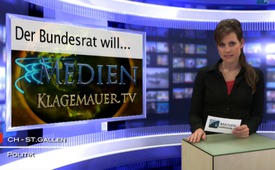 Der Bundesrat will...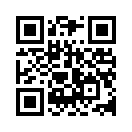 Der Bundesrat will das Inzestverbot aufheben...Bern. Der Bundesrat will das Inzestverbot aufheben: „Der einvernehmliche  Beischlaf  zwischen erwachsenen Verwandten ersten  Grades  soll  nicht  mehr strafbar  sein.“  So  soll  die  neue
Verordnung im Rahmen der Gesetzesrevision  lauten.  Die  Bestimmung  habe  „bloß  noch
nebensächliche  marginale  Bedeutung“  –  so  die  Begründung des Bundesrates – „in den letzten zehn Jahren hätte es gerade mal zwei bis drei Verurteilungen pro Jahr wegen Inzest gegeben“.
Als  Zeitzeugin  kann  ich,  aufgrund  der  Tatsache  solch  schräger Bemühungen einer Regierung, dem  Bundesrat  nur  entweder mangelnde  Aufklärung,  grob fahrlässiges  Unwissen  über  die wahren  Sachverhalte  oder  doppelbödige  Strategie  der  Zerstörung  von  moralischen  Grundwerten vorwerfen. Bereits vor ca. zwölf  bis dreizehn Jahren berichtete das Schweizer Sorgentelefon in einer umfänglichen Broschüre, gespickt  voll  mit  eins  zu  eins
Fallbeispielen, über unbeschreibliche  Zustände  von  sexuellem Missbrauch in Familien. Wo stehen  wir  dreizehn  Jahre  später, mit  neuen  Gesetzen  bezüglich gleichgeschlechtlichen  Paaren, Patchwork-Familien, Kindsmissbrauch  usw.?  Der  Leser  stelle seine  eigenen  Überlegungen  an, weshalb  es  in  den  letzten  zehn Jahren „nur zwei Verurteilungen
pro Jahr“ wegen Inzest gegeben haben soll. Im gleichen Atemzug erscheint  in  der  Schweizer  Gratis-Zeitung  „20  Minuten“  eine neue  Willensbekundung  einer ehemaligen Bundesrätin:
„Alt-Bundesrätin  Ruth  Dreifuss will  Drogen  legalisieren.“  Ehemalige  Bundesrätin  will  dafür 
sorgen,  dass  Drogenkonsumenten  nicht  länger  kriminalisiert werden. Sie fordert als Mitglied  der  Weltkommission  für Drogenpolitik,  zusammen  mit Kofi Annan und dem Milliardär
Sir  Richard  Branson  u.a.,  dass der [Anm.  Red.:  seit  jeher  unkontrollierbare]  „Drogenmarkt 
reguliert“ werde. 2016 sollen die Weichen  dafür  gestellt  werden. Was in aller Welt steckt dahinter, dass der Bundesrat will, was wir, Volk  und  somit  Souverän  des Landes,  nicht  wollen?  Zum Grundschulwissen jedes Schweizer Kindes gehörte bis anhin die Tatsache,  dass  bei  der  direkten Demokratie  das  Wollen  beim Volk  und  das  Tun  bzw.  Umsetzen  beim   Bundesrat  ist.  Also: Schweizer wacht auf – der Bundesrat hat nichts zu wollen!von as.Quellen:Migros-Magazin Nr.14/2013: „ Inzest – das Drama in der Familie“ www.20min.ch/wissen/news/story/25530249Das könnte Sie auch interessieren:---Kla.TV – Die anderen Nachrichten ... frei – unabhängig – unzensiert ...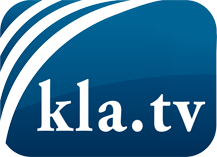 was die Medien nicht verschweigen sollten ...wenig Gehörtes vom Volk, für das Volk ...tägliche News ab 19:45 Uhr auf www.kla.tvDranbleiben lohnt sich!Kostenloses Abonnement mit wöchentlichen News per E-Mail erhalten Sie unter: www.kla.tv/aboSicherheitshinweis:Gegenstimmen werden leider immer weiter zensiert und unterdrückt. Solange wir nicht gemäß den Interessen und Ideologien der Systempresse berichten, müssen wir jederzeit damit rechnen, dass Vorwände gesucht werden, um Kla.TV zu sperren oder zu schaden.Vernetzen Sie sich darum heute noch internetunabhängig!
Klicken Sie hier: www.kla.tv/vernetzungLizenz:    Creative Commons-Lizenz mit Namensnennung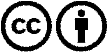 Verbreitung und Wiederaufbereitung ist mit Namensnennung erwünscht! Das Material darf jedoch nicht aus dem Kontext gerissen präsentiert werden. Mit öffentlichen Geldern (GEZ, Serafe, GIS, ...) finanzierte Institutionen ist die Verwendung ohne Rückfrage untersagt. Verstöße können strafrechtlich verfolgt werden.